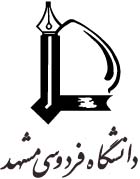 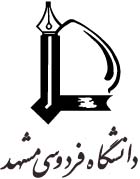 دریافت فرم «درخواست برگزاری جلسه دفاع از رساله دکتری (مخصوص گروه) 1-18P» به همراه نسخه نهایی رساله دانشجو ...............................  به شماره دانشجویی ...............................  از گروه محترم ............................... تایید می شود.												امضاء - کارشناس آموزشمعاونت پژوهشی دانشکده احتراما بدین وسیله تایید می شود هفته آغاز شده به تاریخ شنبه      /     /     13 جهت دفاع ایشان رزرو شد.                                                        							تاریخ        /     /     13		امضاء - کارشناس آموزشمدیر محترم تحصیلات تکمیلی دانشکده  کشاورزیاحتراما رساله با عنوان ............................................................................................................................................... برای دفاع مورد تایید است.احتراما بدین وسیله تایید می شود مقاله/ مقاله های مجوز دفاع ارائه شده توسط آقا/ خانم .................................... در نشریات و مجلات معتبر و قابل قبول دانشگاه به چاپ رسیده است و مورد تایید این معاونت می باشد. لازم به ذکراست که مصوبه پیشنهاده نامبرده در تاریخ ...................................... به تصویب رسیده است و با آخرین مصوبات و تغییرات رسمی پیشنهاده ارائه شده مطابقت  دارد/  ندارد. (توجه: طبق آئین نامه آموزشی جهت دفاع دانشجویان دکتری، فاصله زمانی بین دفاع از پروپوزال و دفاع از رساله حداقل یکسال (دو نیمسال تحصیلی) میباشد).								تاریخ        /     /     13		امضاء - معاونت پژوهشیاظهار نظر کارشناس تحصیلات تکمیلی* بررسی وضعیت کارنامه نوع2  * انتخاب واحد ترم جاری * تعداد نیمسال تحصیلی: ...... ترم * آزمون زبان  * امتحان جامع/مقاله جایگزین * وضعیت مقاله شناور (فرم P22) 				تاریخ        /     /     13		امضاء - کارشناس آموزشمعاونت محترم آموزشی دانشکده کشاورزی نمره گزارشات شش ماهه دانشجو طی نامه اتوماسیون به شماره ی ........................ در تاریخ  ....../ ....../ ....13 به آموزش ارسال شده است.                                              							تاریخ        /     /     13		امضاء - مدیر گروهکارشناس محترم تحصیلات تکمیلیبا سلام، نسبت به تهیه نامه درخواست اظهار نظر کتبی آقا/خانم دکتر .............................. به عنوان ممتحن خارجی دفاع دانشجو اقدام شد.								تاریخ        /     /     13		امضاء - معاونت آموزشیمسئول هماهنگی مکان برگزاری جلسه دفاع (اداره آموزش) (پس از دریافت نامه ی اظهارنظر ممتحن خارجی)اظهار نظر کتبی ممتحن خارجی مبنی بر قابل دفاع بودن رساله	         تایید محاسبه نمره گزارشات 6 ماهه جلسه دفاع دانشجو بر اساس تاریخ رزرو شده قبلی گروه در روز ...................... مورخ:     /     /     13  درمحل آمفی تئاتر شماره  ............... ساختمان.................................... ساعت ................. بلامانع است.		تاریخ        /     /     13		امضاء - کارشناس آموزشجناب آقا/ سرکار خانم دکتر ...........................................باسلام، احتراما به استحضار می رساند جنابعالی بعنوان نماینده تحصیلات تکمیلی، جهت دفاع دانشجو ................................. انتخاب شده اید.								تاریخ        /     /     13		امضاء - کارشناس آموزش (صرفا توسط دانشجو قابل انجام است.)  درخواست مجوز از طریق پرتال دانشجویی (قسمت آموزشی- درخواست های آموزشی) به همراه ثبت نام نماینده تحصیلات تکمیلی و تاریخ دقیق دفاع در توضیحات تایید مجوز دفاع از پرتال دانشجویی			تاریخ        /     /     13		امضاء - کارشناس آموزشدرصورت درخواست فرصت 6 ماهه برای مقاله شناور، فرم P22 تکمیل و تحویل نماینده تحصیلات تکمیلی گردد.اظهار نظر نماینده تحصیلات تکمیلی  رساله مطابق دستورالعمل تهیه شده و دفاع در تاریخ ...................... ساعت ............. بلامانع است.  رساله مطابق دستورالعمل تهیه نشده و برای اعمال اصلاحات عودت داده میشود.  تحویل فرم P22 از دانشجو انجام شد.				تاریخ        /     /     13		امضاء - نماینده تحصیلات تکمیلیمرحله آخر      صدور دعوتنامه های رسمی به اعضای هیات داوران و نماینده تحصیلات تکمیلی (حداقل دو هفته قبل از تاریخ دفاع)     								تاریخ        /     /     13 		امضاء معاونت آموزشی